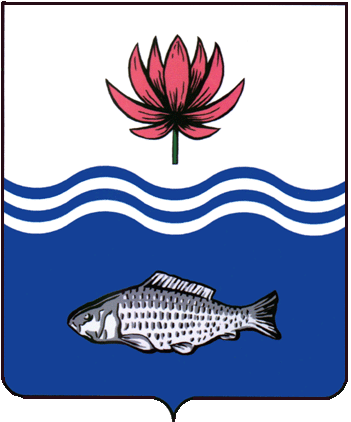 АДМИНИСТРАЦИЯ МУНИЦИПАЛЬНОГО ОБРАЗОВАНИЯ "ВОЛОДАРСКИЙ МУНИЦИПАЛЬНЫЙ РАЙОН АСТРАХАНСКОЙ ОБЛАСТИ"РАСПОРЯЖЕНИЕОб отмене режима «Повышенная готовность» на территории муниципального образования «Володарский район»	В связи со стабилизацией обстановки и устранением причин, послужившими основанием для введения режима повышенной готовности, вызванными неблагоприятными метеорологическими условиями, характеризующими порывами ветра до 32 м/сек., дождем и снегом.   1. С  07.02.2024 года  отменить на территории муниципального образования «Володарский район» режим функционирования «ПОВЫШЕННАЯ  ГОТОВНОСТЬ» . 2. Признать утратившим силу распоряжение Главы администрации муниципального образования «Володарский район» от 06.02.2024 г. № 69-р «О переводе районного звена территориальной подсистемы РСЧС в режим повышенной готовности. 3.Сектору информационных технологий организационного отдела администрации муниципального образования «Володарский район» (А. М. Петрухин) разместить настоящее распоряжение на сайте администрации МО «Володарский район». 4. Распоряжение вступает в силу со дня его подписания. 5. Контроль за исполнением настоящего распоряжения оставляю за собой.Глава муниципального образования«Володарский район»                                                                        Х.Г. Исмухановот 07.02.2024 г.          N 72-р